РОССИЙСКАЯ ФЕДЕРАЦИЯИвановская область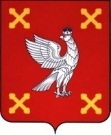 Администрация  Шуйского муниципального районаПОСТАНОВЛЕНИЕот 01.06.2017          № 340-пг. ШуяО внесении изменений в постановление Администрации Шуйского муниципального района от 05.09.2016 № 433-п «Об утверждении Порядка формирования фонда оплаты труда работников администрации Шуйского муниципального района»В соответствии с решением Совета Шуйского муниципального района от 31.03.2016 № 16 «Об утверждении Положения о системе оплаты труда работников органов местного самоуправления Шуйского муниципального района, решением Совета Шуйского муниципального района от 23.06.2016 №30 «Об утверждении Положения о материальном стимулировании работников органов местного самоуправления Шуйского муниципального района, администрация Шуйского муниципального района постановляет:1. Внести изменения в постановление Администрации Шуйского муниципального района от 05.09.2016 №433-п «Об утверждении Порядка формирования фонда оплаты труда работников администрации Шуйского муниципального района», изложив п.4.4. Порядка формирования фонда оплаты труда работников администрации Шуйского муниципального района в новой редакции: «выплаты за работу в ночное время, в выходные и нерабочие праздничные дни в размере 9 должностных окладов».2.Контроль за выполнением настоящего постановления возложить на заместителя главы администрации, начальника финансового управления Хренову С.В.3.Настоящее постановление вступает в силу с момента подписания.Глава Шуйского муниципального района                            С.А.Бабанов